Supplementary materialTitle: Puparial cases as toxicological indicators: Bioaccumulation of cadmium and thallium in the forensically important blowfly Lucilia sericataJournal: Frontiers in ChemistryDOI: 10.3389/fchem.2020.586067Julita Malejkoa, Krzysztof Deoniziakb*, Marlena Tomczuka, Joanna Długokenckaa, Beata Godlewska-Żyłkiewicza*a Department of Analytical Chemistry, Faculty of Chemistry, University of Bialystok, Ciołkowskiego 1K, 15-245 Białystok, Poland; b Laboratory of Insect Evolutionary Biology and Ecology, Faculty of Biology, University of Bialystok, Ciołkowskiego 1J, 15-245 Białystok, Poland * Corresponding authors (krzysztofdeo@gmail.com, bgodlew@uwb.edu.pl)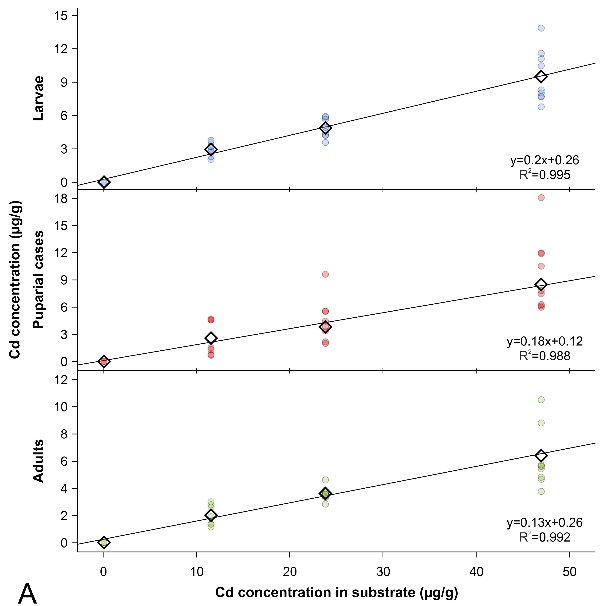 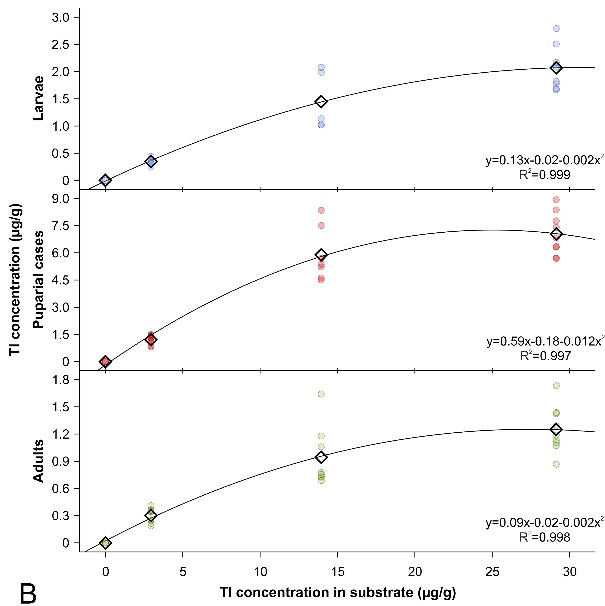 Supplementary Figure 1. Concentration of cadmium (A) and thallium (B) in studied developmental stages of Lucilia sericata in relation to metal concentration in feeding substrate. Diamonds indicate mean values, while circles measurements of individual samples. Trend lines represent a linear (A) and quadric (B) relationship between mean concentration of metal in different developmental stages of Lucilia sericata in relation to metal concentration in feeding substrate.Supplementary Table 1. Agilent 8800 ICP-QQQ operating conditions.Supplementary Table 2. Concentration of cadmium and thallium (mean±SD) in samples of liver substrate, larvae, puparial cases and adults.Supplementary Table 3. Bioaccumulation factor of cadmium and thallium (mean±SD) in larvae, puparial cases and adults.RF power1550 WPlasma gas flow rate15 L min-1Auxiliary gas flow rate0.90 L min-1Carrier gas flow rate1.07 L min-1Sample depth10 mmSample inlet flow0.35 mL min-1Monitoredisotope(integrationtime)111Cd (1.0 s), 114Cd (1.0 s), 
205Tl (0.3 s), 115In (0.3 s)PlasmamodeGeneral purposeScan typeSingle QuadCell gasmodeNo gas, He (5 mL min-1 flow rate)Substrate0123SampleMean ± SD(ng g-1d.w.)Mean ± SD(µg g-1d.w.)Mean ± SD(µg g-1d.w.)Mean ± SD(µg g-1d.w.)CdLiver94.1 ± 5.911.566 ± 0.02823.83 ± 0.5446.98 ± 0.56CdLarvae15.4±2.62.95± 0.564.89± 0.829.5 ± 2.4CdPuparial cases19.9± 6.72.6 ± 1.93.8 ± 1.48.5 ± 2.6CdAdults21.1± 5.12.04± 0.773.63 ± 0.505.6± 1.5TlLiver1.00 ± 0.752.943± 0.07113.95± 0.1529.1 ± 2.0TlLarvae0.19 ± 0.150.348± 0.0681.45± 0.542.07± 0.38TlPuparial cases0.39 ± 0.211.20 ± 0.255.9 ± 1.57.0 ± 1.2TlAdults0.074± 0.0400.303± 0.0780.94 ± 0.331.25 ± 0.25Substrate0123SampleMean ± SDMean ± SDMean ± SDMean ± SDCdLarvae0.164± 0.0280.255 ± 0.0490.225 ± 0.1660.176 ± 0.0660.205 ± 0.0340.162 ± 0.0610.152 ± 0.0210.202 ± 0.0500.181 ± 0.0550.119 ± 0.031CdPuparial cases0.212± 0.0710.255 ± 0.0490.225 ± 0.1660.176 ± 0.0660.205 ± 0.0340.162 ± 0.0610.152 ± 0.0210.202 ± 0.0500.181 ± 0.0550.119 ± 0.031CdAdults0.225± 0.0550.255 ± 0.0490.225 ± 0.1660.176 ± 0.0660.205 ± 0.0340.162 ± 0.0610.152 ± 0.0210.202 ± 0.0500.181 ± 0.0550.119 ± 0.031TlLarvae0.194 ± 0.1510.118 ± 0.0230.409 ± 0.0840.103 ± 0.0260.104 ± 0.0380.422 ± 0.1060.068 ± 0.0240.071 ± 0.0130.242 ± 0.0390.043 ± 0.009TlPuparial cases0.388± 0.2070.118 ± 0.0230.409 ± 0.0840.103 ± 0.0260.104 ± 0.0380.422 ± 0.1060.068 ± 0.0240.071 ± 0.0130.242 ± 0.0390.043 ± 0.009TlAdults0.074± 0.0400.118 ± 0.0230.409 ± 0.0840.103 ± 0.0260.104 ± 0.0380.422 ± 0.1060.068 ± 0.0240.071 ± 0.0130.242 ± 0.0390.043 ± 0.009